Wood  Paper18146Kupní smlouva č. PVJ2Q18/3Z502	 	$ 2079 a násl. zákona č. 89/2012 Sb. občanského zákoníku, v účinném zněníPředmět smlouvy: dodávky sortimentu jehličnatých kulatin xxxxxxxxxxxxxxxxxxxx (dále též jen „konečný příjemce“):Smluvní strany této smlouvy se dohodly, že smlouvu považují oboustranně za splněnou dodáním 90% smluveného objemu.Země původu: CZ Lokalita 	Platnost smlouvy/čas plnění: 16. 7. 2018 - 30. 9. 2018 /16. 7. 2018 - 30. 9. 2018.Pravidelnost dodávek: viz bod 1Kupní ceny bez DPH stanoveny na OM jsou platné pro období 16.7.2018 - 31.8.2018.Kupní ceny dříví platné pro období 1.9.2018 - 30.9.2018 budou stanoveny dodatkem k této kupní smlouvě na základě cenového jednání v měsíci srpnu 2018.Pilařská kulatina xxxxxx	Smrkovévýřezy žé ka 5m, v kva "tě AE/c v ttoušťkovýdi stupních lb, 2a, 2b budou faktiBovány s p"p’atkem + xx KQfae*Pilařská kulatina MODŘÍN Retz1/2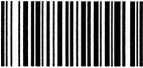 Wood  PaperZměna kupní cony v závislosti na kurzu CZK/EUR -pro účely této smlouvy se používá měsíční průměrný kurz, vyhlašovaný Českou národní bankou. Pokud bude měsíční průměrný kurz CZK/EUR platný pro kalendářní měsíc dodání (rozhoduje datum přejímky) vyšší než 26.31. kupní cena dle článku 5. se zvyšuje o 25,-CZK/m3. Pokud bude tento měsíční průměrný kurz CZK/EUR nižší než 25.29. kupní cena dle článku 5 se snižuje o 25,- CZK/m3- Pokud bude měsíční průměrný kurz CZK/EUR platný pro kalendářní měsíc dodáni vyšší než 26,81 kupní cena dle článku 5 se zvyšuje o 50,- CZK/m3. Pokud bude tento měsíční průměrný kurz CZK/EUR nižší než 24,79, kupní cena dle článku 5 se snižuje o 50,-CZK/m3. Pokud bude měsíční průměrný kurz CZK/EUR platný pro kalendářní měsíc dodání vyšší než 27,31 kupní cena se dle článku 5 se zvyšuje o 75,- CZK/m3. Pokud bude tento průměrný měsíční kurz CZK/EUR nižší než 24,29, kupní cena dle článku 5 se snižuje o 75,-CZK/m3. Vyúčtování případných rozdílů se považuje za samostatné zdanitelné plnění ve smyslu par. 42, odst.4 zákona č.235/2004 Sb. Vyúčtování proběhne do 15 kalendářního dne následujícího měsíce formou opravného daňového dokladu.Splatnost faktur je 35 dní od data vystavení faktury. Prodávající výslovně prohlašuje, že toto ujednání o čase plnění nepovažuje za hrubě nespravedlivé. IFálIigkeit ist 35 Tage netto ab Rechnungsdatum.Cena za službu vagónování, vyplacena subjektu provádějící vagónování, je stanovena xxx- Kč/m3 (fakturace dle elektronické přejímky závod Retz). /Verladezuschlag wird in der Hóhe von 120,- Kc/fm verrechnet./V případě nedostatku silničních odvozních kapacit se kupující dohodl s prodávajícím, že bude smluvený objem do výše	% realizován po železnici. V případě dřívídopraveného železniční dopravou, bude na objem tohoto dříví uplatněna paušální srážka 0,- Kč Zm3. Prodávající souhlasí, že ujednaný % podíl železničních dodávek může být zvýšeno za předpokladu nedodržení alikvotního plnění smlouvy. /Bei nicht ausreichender Kapazitát von Lkw Transport, hat der Einkáuíer mit dem Verkáufervereinbart, dass die vereinbarte Menge bis	% mit Bahntransport realisiert wird. Bei Waggonlieferungen wird fůr die gelieferten fm ein Pauschale in der Hóhe von 0,-Kc/m3 abgezogen. Der Verkáufer stimmt zu, dass der vereinbarte % Anteil von Bahnlieferungen erhóht werden kann, im Falle bei Nichteinhaltung der aliquoten Lieferungen./Ukončení smlouvy: Tato smlouva zaniká uplynutím doby, na niž byla sjednána nebo dohodou smluvních stran nebo odstoupením od smlouvy kupujícím v případě opakovaného nebo podstatného porušení některé smluvní povinnosti prodávajícího z této smlouvy. Za podstatné porušení této smlouvy prodávajícím se považuje zejména: a) nedodání sjednané kulatiny ve sjednaném množství a kvalitě a/nebo odchylka v množství či kvalitě dodané kulatiny větší než 20 % oproti smluveným podmínkám, b) prodlení prodávajícího s dodáním předmětu smlouvy nebo jeho části trvající déle než 14 dní. Tato smlouva může také zaniknout z důvodů uvedených v bodě 10 platných Technických, fakturačních a přepravních podmínkách Wood & Paper.Obchodní tajemství: Smluvní strany jsou zajedno, že ujednání o rozsahu plnění, ceně jednotlivých sortimentů a členění sortimentu a množství dle sortimentu,obsažená v této smlouvě jsou skutečnostmi, které přímo a bezprostředně souvisí s obchodními závody provozovanými stranami této smlouvy a současně jsou konkurenčně významné, určitelné, ocenitelné a v příslušných obchodních kruzích běžně nedostupné a představují proto obchodní tajemství obou smluvních stran ve smyslu § 504 občanského zákoníku, není-li stanoveno jinak. WOOD & PAPER a.s. dále označuje za své obchodní tajemství také identifikaci obchodních partnerů. Smluvní strany se proto zavazují zajišťovat odpovídajícím způsobem utajeni obchodního tajemství, konkrétně se zavazují utajit uvedené údaje tak, aby si tyto skutečnosti charakter obchodního tajemství zachovaly.V případě, že se na tuto smlouvu vztahuje povinnost ji dle právní úpravy uveřejnit, smluvní strana, která bude smlouvu uveřejňovat, před uveřejněním smlouvy či jejím jiným poskytnutím dle platných právních předpisů vyznačí a neposkytne shora uvedené obchodní tajemství. Tuto smlouvu zašle správci registru smluv smluvní strana - prodávající. Předpokládaná hodnota předmětu smlouvy čin!	Kč.Příloha a nedílná součást této kupní smlouvy: Smluvní strany se dohodly, že přílohou a nedílnou součástí této smlouvy jsou obchodní podmínky kupujícího Technické, fakturační a přepravní podmínky Wood & Paper, platné pro III. Q 2018 (v této kupní smlouvě označené též jako „platné Technické, fakturační a přepravní podmínky Wood & Paper"). Tyto podmínky upravují kromě technické specifikace předmětu plnění, fakturačních podmínek a podmínek přepravy také ostatní smluvní ujednání jako je přejímka, závaznost přejímky u konečného příjemce, přechod vlastnického práva a nebezpečí škody na předmětu plnění, sdělování informací konečnému příjemci (výjimka z ochrany obchodního tajemství) a certifikace. Tyto podmínky jsou dostupné též na www.wood-paper.cz. Prodávající prohlašuje a podpisem této smlouvy potvrzuje, že tyto podmínky před uzavřením této kupní smlouvy převzal, podrobně se s nimi seznámil, ujednáním rozumí a souhlasí s nimi a tyto podmínky bez výhrad akceptuje. V případě rozporu mezi touto kupní smlouvou a těmito podmínkami má přednost tato smlouva.Závěrečná ustanovení: Tato smlouva je vyhotovena ve dvou stejnopisech, z nichž každá smluvní strana obdrží po jednom. Tato smlouva může být měněna pouze písemnými dodatky. Tato smlouva se řídí právem České republiky, zejména občanským zákoníkem. Smluvní strany vylučují aplikaci § 1799 a 1800 občanského zákoníku. K rozhodování sporů z této smlouvy je příslušný obecný soud kupujícího v České republice.Hlína, dne 16.7.2018Za prodávajícího:                                                                      Za kupujícího:2/2Kupující:WOOD & PAPER a.s.Prodávající:Lesy města Dvůr Králové n./Lab. s.rZastoupený:Ing. Tomáš PaříkZastoupený:Petr TeperaBank. spojení:Raiffeisenbank, a. s., č.ú. 1011010196/5500Bank. spojení:ČSOB a.s., č.ú. 226038589/0300IČO/DIČ:26229854/ CZ26229854IČO/DIČ:27553884 / CZ27553884Zápis v OR:KS v Brně, odd. B, vložka 3439, 24.11.2000Zápis v OR:C 25764 vedená u Krajského soudu v Hradci KrálovéTelefon/Fax:+420-546 418 211/+420-546 418 214Telefon/Fax:E-mail:jan.holesovsky@wood-paper.czE-mail:lesydvur@lesydvur.czRaisova 2824, 544 01 Dvůr Králové nad Labem, CZAdresa:Hlína 18 čp. 57, 664 91 IvančiceAdresa:lesydvur@lesydvur.czRaisova 2824, 544 01 Dvůr Králové nad Labem, CZPVJob jem (m3) VII,VIII/2O18objem (m3) IX/2018objem (m3) celkem III.Q2018Způsob dopravyZpůsob dopravyPVJob jem (m3) VII,VIII/2O18objem (m3) IX/2018objem (m3) celkem III.Q2018LKW(%)WgfmaXSS)průmyslové výřezy jehličnaté SMRKxxxxxxxxxxxxxxxprůmyslové výřezy jehličnaté MODŘÍNxxxxxxxxxxxxxxSMRK 4ma5mlalb2a2b3a+3b4a+4b5a+5btl. stupeňprůměr bez kůrySNteí7crríčep 17-M5TP2O-245TP25-2S57F3O-335TP4O-49SIPsa-sesrperaAB/CxxxxxxxxxxxxxxxxxxxxxKč/m3KH - pouze 4mxxxxxxxxxxxxxxxxxxxxxKč/m3CX,BRxxxxxxxxxxxxxxxxxxxxxKč/m3Vlákninové dříví, kovxxxxxxxxxxxxxxxxxxxxxKč/m3Modřín 5mib2a2b3 a3b4a-5btl. stupeňprůměr bez kůryčep 17-1SS7F20-Z4STP2S-29STP30-34SIP35-395TP4S-535TPcmASxxxxxxxxxxxxxxxxxxKč/m3CxxxxxxxxxxxxxxxxxxKč/m3KH,Cx, BrxxxxxxxxxxxxxxxxxxKč/m3Vlákninové dříví, kovxxxxxxxxxxxxxxxxxxKč/m3Pilařská kulatina MODPPilařská kulatina MODPPilařská kulatina MODPPilařská kulatina MODPtÍN RetztÍN RetztÍN RetztÍN RetzModřín 4mlb2a2b3a3b4a-5bti. stupeňprůměr bez kůrycep 17-195TF2C-24STPZ5-29SIP3S-345TP35-3-35TP4©-5®5iPcmABxxxxxxxxxxxxxxxxxxxKč/m3CxxxxxxxxxxxxxxxxxxxKč/m3KH,Cx, BrxxxxxxxxxxxxxxxxxxKč/m3Vlákninové dříví, kovxxxxxxxxxxxxxxxxxxKč/m3